Newcastle Virtual School Annual Report 2019/20.Introduction.This report covers the academic year 2019/20 which was interrupted by the impact of the Covid 19 pandemic placing unforeseen challenges upon the Virtual School. Split into two sections, the report seeks to present the two halves of the year that reflect the two very different sets of challenges.Prior to 20th March 2020, the profile of the virtual school and progress up to this datePost 20th March 2020, responses to Covid 19 the measures taken to ensure CiC continued to receive the best education possible.It is difficult to compare 2019/20 with other previous years due to events and subsequent disrupted data collection. All data used in this report unless stated otherwise has been provided by the LA’s Capita One data base.  As Virtual School Headteacher I hope that this report sets out the impact of the measures taken.Karl Harms, Virtual School Headteacher. January 2021ContentsSection One: Pre 20th March 2020.Staffing Structure									2Profile of Virtual School								2Attendance and Exclusion								4Section Two: Post 20th March. Covid Responses									Safe and well								5Laptops									5	Covid PEPs									5Lockdown Competitions							7Attendance and Return to School						82020 Progress and Achievement							8Pupil Premium Plus								         10Priorities and Developments 20/21					         10Examples of Good Practice.						         11Staffing StructureThe Education Achievement Workers (EAW) have a key role in ensuring that all CiC have an up to date Personal Education Plan (PEP) and that it continues to meet their academic needs. They work with a range of professionals including social workers, designated teachers, carers, and young peopleChildren in Care (CIC) are more likely to have Special Educational Needs which adds to their vulnerability. They are susceptible to school moves and there may have been missed opportunities to apply for an EHCP assessment of needs or identify individual strengths. The Virtual School works closely with the SENAPR service and commissions LA educational psychologists to give guidance and advice related to individual educational needs to assist in maintaining or identifying school places. The EAW’s work closely with Access and Inclusion staff to ensure that school placements are smoothly actioned, and attendance maintained.Virtual School ProfileSince last year the Virtual School has increased by 68 students of which 11 were of school age. The percentage educated outside of Newcastle remained the same at 37%. The number of young people spending more than a year in care rose by 63. This figure is in line with the with the increase in children registered with the Virtual school.Special Education NeedsAttendance and ExclusionThis year’s attendance is comparable with the same date on previous years. The CiC attendance for the whole year in Newcastle Schools was 82% this reduction was a direct result of Covid-19.Attendance outside of Newcastle schools stood at 95% on 23rd March and had dropped to 93% by the years end.There were no permanent exclusions in 2019/20, this is a reduction from four in the previous academic year, which in turn may impact upon the rates of fixed term exclusion.In the academic year up to 20th March 2019 there were 78 incidents of fixed term exclusion. The following year up to 20th March this figure rose to 111 incidents.After 23rd March 2020 there were only 3 incidents of fixed term exclusion, totalling 9 days, all involving the same student.The inconsistencies of data and provision illustrates the difficulty in making year by year comparisons during the Covid 19 disruptions.Covid Responses.Safe and WellFollowing from lockdown on the 20/03/2020, the Virtual School’s first response was to contact all Foster Carers by telephone to ensure the safeguarding of children. The decision was made to approach Carers so as not to overburden schools with excess communication. The following Red, Amber, Green ratings were applied to recognise the initial importance of safety over education.Close working and shared practise with Children Social Care (CSC) ensured the safety of all children within the Virtual School.As a result, the Virtual School was able to report on all children, ensure they had access to online learning or attended a school site. Additional Pupil Premium Plus (PPP) were made to support any additional costs of home learning. All PEPS were revisited due to the significant change in circumstances.Laptop SchemeFrom 20/04/2020 April the Virtual School carried out additional telephone surveys for the government laptop scheme to find out if there was a suitable digital device and access to the internet at home.  Non-contacts were followed up and most carers were contacted on a first trawl.  The small number of remaining non-contacts were completed for a subsequent submission.The Virtual school took on the additional task of co-ordinating lap top applications for post 16 care leaversCovid PEPsIn response to the ending of face-to-face meetings, uncertain staff capacity in schools and within the Virtual School, and the requirement to review all cases due to a change of circumstances, PEP (personal education plan) documentation had been revised and rewritten.  This information was shared with headteachers and social workers through single points of contact in Education and Children’s Social Care. The Covid PEP has been the cornerstone of Virtual School adaptations. It has given us:a sharper document to focus upon current needagreement confirmation of a student attending school or otherwiseability to support home education, if requiredtargeting of pupil premium plus (PPP) funding to the individual student’s needsretention of block payments to schools, thereby allowing us more flexibility in building bespoke support over the coming monthsflexibility to review within the CiC review cycle if the need arises.An Example of a Completed Covid PEPLockdown CompetitionsThe Virtual School started its weekly competitions which have resulted in some examples of very profound writing.  The children have been rewarded with INTU shopping vouchers through the post that they can now spend.  Some of this work was put into a brochure on 20/05/2020 and a video featuring student voiceovers of their work was compiled in August 2020.Attendance and Return to school.There was a variety of reasons given for children not attending a school site, household members who were shielding, not wishing to be recognised as being in care, being different from peers and general uncertainty. During the period of school closure 36% of children attended school for some time each week. Numbers increased following the wider reopening of schools and recovered to 82% attendance by the end of the summer term. This is short of expectations but must be taken into context against the year.Progress and AchievementWith no testing taking place it is difficult to measure the progress of our students.  Previous results for primary aged students compared very against predicted national outcomes. This suggests that the cohort will continue to perform well.Because of the highly unusual events this year, the DfE and Ofsted have not requested any data and have asked the same of LAs. All regional LAs have agreed not to ask schools for results.What should be considered, is that some students might have been awarded a borderline “pass” or qualifying grade that they may not have achieved under normal circumstances. They will need to be watched as they may struggle at their new stage of learning. To gain an insight of how our students have achieved a local survey was conducted by the Virtual School.There has been an interesting shift in post 16 destinations for the current year 12 cohort. There has been a marked increase in children staying on at school and a drop in college places. This may be an impact of staying in a familiar place due to impact of lockdown or that students achieved the grades that enabled them to stay on in sixth form. Fifty five percent of learners passed five or more GCSEs, twenty seven percent achieved a good grade in Maths and English. There is also a strong element of twelve and half percent who gained more than five GCSEs including Maths and English.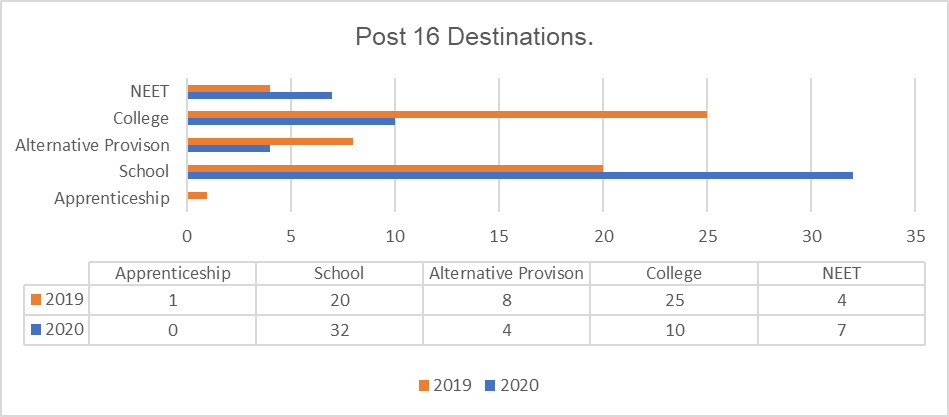 Pupil Premium PlusPupil Premium Plus payments were withheld at the start of the summer term to allow for assessment of need related to Covid restrictions. As a result, thirty-seven applications were made for funding over the £500 termly allowance. A total of £3,661.03 was made in additional Covid related payments. The remaining PPP was distributed to schools on 24th August 2020.Payments made 2019/20Development and PrioritiesIn July 2020 an internal LA review of the Virtual School was initiated This work will be completed by November 2020 informing future developments and priorities within the Virtual School.Ares for specific consideration are:Introduction of an electronic PEP.Pupil Premium Plus policy.Interagency working.Identification of vulnerable groups with the Virtual School.Inclusion and alternative provision.Examples of good practice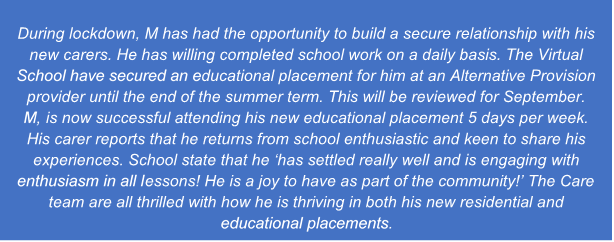 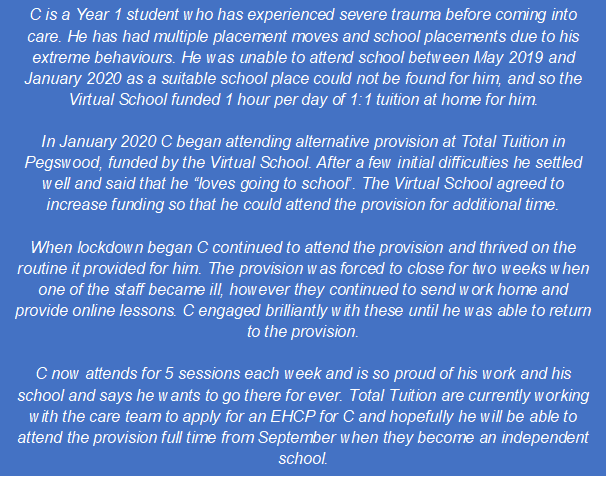 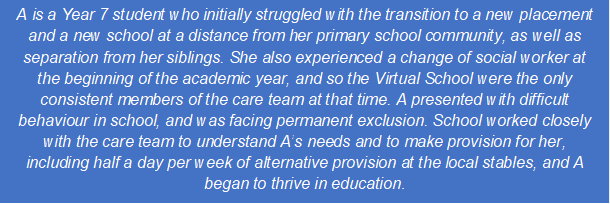 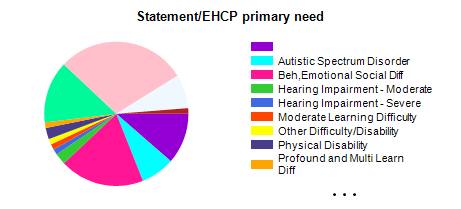 Not following social distancing.Not engaging in educational activity.Following social distancing.Not engaging in educational activity.Following social distancing.Engaged in educational activity.CategoryNumber of pupilsForm successfully completed517Contact made, but form not completed*3Unable to make contact**33Total***553Is the young person attending school?If not, how often and by what method, is the young person being contacted during school time? No School have been contacting Sue, as have Ami and Pat. (PEP completed through Care Team Meeting and information from telephone conversations.)Are the care team in agreement with the education arrangements?Is access to a school place required?Yes, discussed and agreed with Care Team Members.Plan is for Rocco to attend Total Tuition (TT) via his EHCP. Agreement needs to be sought from SEND, Northumberland and Newcastle, and TT to gain independent special school status, and Procurement to be able to place the school on the NE12 framework. What are the current learning objectives for the young person? EngagementRocco to engage in any education that feels right for him at the time.Emotional well-beingRocco to feel safe and secure in all areas of life through working with NSPCC.Young Person’s ViewsRocco finds it difficult to think of education away from school, so Sue is not pushing him to sit down and complete work, more slipping educational things into daily life skills.Is there a need for additional funding through PPP to support home schooling arrangements?If so, please complete the remaining sections.Please give a breakdown of the additional resources you wish to provide while the young person is not attending school, and describe the impact that you feel these resources will have on their learning:Total Tuition as an Alternative Provision, five half days a weekPlease give a breakdown of the additional resources you wish to provide while the young person is not attending school, and describe the impact that you feel these resources will have on their learning:Total Tuition as an Alternative Provision, five half days a weekLearning ObjectivesLearning Objectives1. To read books and texts that are appropriate to his reading age/level2. To recall times tables, comfortably, up to twelve times tables3. To plan and write a range of texts across various genres1. To read books and texts that are appropriate to his reading age/level2. To recall times tables, comfortably, up to twelve times tables3. To plan and write a range of texts across various genresResources RequiredCost1 Laptop2. Text/reading books for relevant subjects3. Virtual tutor (if required)1. Government scheme applied for 2.3. TBC Total tuitionIntended Impact on learningIntended Impact on learning1. Higher engagement with a wide variety of e-learning resources2. Increased knowledge of a range of texts to support both reading and writing3. If required, online support via a virtual tutor1. Higher engagement with a wide variety of e-learning resources2. Increased knowledge of a range of texts to support both reading and writing3. If required, online support via a virtual tutorDecision to award and whyDecision to award and whyAgreed by Karl Harms to award £1500 to Welbeck for Total Tuition.Agreed by Karl Harms to award £1500 to Welbeck for Total Tuition.Previous results compared to national predicted outcomes by National Consortium of Examination Results.Previous results compared to national predicted outcomes by National Consortium of Examination Results.2017NCCResults
2018NCCResults2019NCCResults2019National results2020 National predicted outcomeKey Stage 1KS1 Reading EXS +41.7%50%66.7%52%49.0%Key Stage 1KS1 Writing EXS +25%62.5%66.7%42%44.0%Key Stage 1KS1 Maths EXS +41.7%75%66.7%49%46.0%Key Stage 1KS1 RWM EXS25.0%37.5%66.7%37%39.0%Key Stage 2RWM Expected Standard27.8%33%57.1%37%42.0%Key Stage 2Reading Expected Standard38.9%52%61.9%49%54.0%Key Stage 2Writing Expected Standard61.1%52%71.4%51%50.0%Key Stage 2Maths Expected Standard44.4%48%66.7%51%55.0%Key Stage 2Reading Progress-0.4-0.1 +2.8-0.2-1.20Key Stage 2Maths Progress-0.2-0.2+1.2-1.0-0.80Key Stage 2Writing Progress+1.6-0.7+2.4-0.9-0.59TermAmount paid per childNcle LA SchoolsAcademies/OthersG'head LA SchoolsN'land LA SchoolsPaid outAutumn 500.0045,500.00122,900.006,000.005,500.00179,900.00Spring  700.0068,900.00187,950.007,700.007,700.00272,250.00Summer 500.0050,799.03115,923.645,000.004,000.00175,722.67TotalTotal165,199.03426,773.6418,700.0017,200.00627,872.67